H. AYUNTAMIENTO CONSTITUCIONAL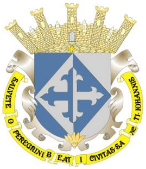 SAN JUAN DE LOS LAGOS, JALISCO, 2018-2021ORDEN DEL DIASESION  26  ORDINARIA DE AYUNTAMIENTO 27  DE  DICIEMBRE  DEL AÑO 2019Hora de inicio: 12:00 p.m.Lugar de reunión: Sala de Sesiones del Palacio Municipal.I.- LISTA DE ASISTENCIA Y DECLARATORIA DE QUORUM LEGAL.II.- LECTURA, APROBACION Y FIRMA DEL ACTA DE LA SESION ORDINARIA NUMERO 22  DE FECHA 12 DE NOVIEMBRE DEL 2019. III.- LECTURA Y APROBACION DEL ORDEN DEL DIA.-IV.- EL LIC. VERULO MURO MURO, SECRETARIO GENERAL, MEDIANTE SU OFICIO NUMERO 1632/9-C/SG19, DE FECHA 20 DE DICIEMBRE DEL 2019,  POR ESTE CONDUCTO SE DIRIGE A ESTE H. CUERPO EDILICIO, POR ENCOMIENDA DEL ALCALDE MUNICIPAL L.C.I. JESUS UBALDO MEDINA BRISEÑO, PARA PONER A SU CONSIDERACION LA RATIFICACION DEL DICTAMEN QUE SE REALIZO EN LA 2ª SESION DE COMISION DE PRESUPUESTO EL DIA 20 DE DICIEMBRE DEL PRESENTE AÑO  Y EN SU CASO APROBACION DEL MISMO.SE ANEXA OFICIO DEL L.C.I. JESUS UBALDO MEDINA BRISEÑO, PRESIDENTE DE LA COMISION DE PRESUPUESTO Y DICTAMEN DE LA COMISION MUNICIPAL DE PRESUPUESTO DEL H. AYUNTAMIENTO CONSTITUCIONAL.V.- LA MTRA. CLAUDIA JEANETTE CARRANZA SANTOS, REGIDORA MUNICIPAL MEDIANTE SU ESCRITO DE FECHA 20 DE DICIEMBRE DEL 2019, COMPARECE PARA EXPONER, CON FUNDAMENTO EN EL ARTICULO 27 DEL CAPITULO V DE LAS COMISIONES, EN LEY DEL GOBIERNO Y LA ADMINISTRACION PUBLICA MUNICIPAL DEL ESTADO DE JALISCO, ASI COMO EL REGLAMENTO DEL AYUNTAMIENTO DE SAN JUAN DE LOS LAGOS ARTICULO 48, SE LE TENGA POR PRESENTADO LOS SIGUIENTES INFORMES;INFORME DE LA COMISION DE LICENCIAS Y REGULARIZACIONES.INFORME DE LA COMISION DE PRENSA Y DIFUSION.INFORME DE LA COMISION DE PLANEACION ECONOMICA.INFORME DE LA COMISION DE ASISTENCIA SOCIAL.VI.- ASUNTOS GENERALES.VII.- CLAUSURA DE LA SESION.